Biochemie a sport-Pracovní listy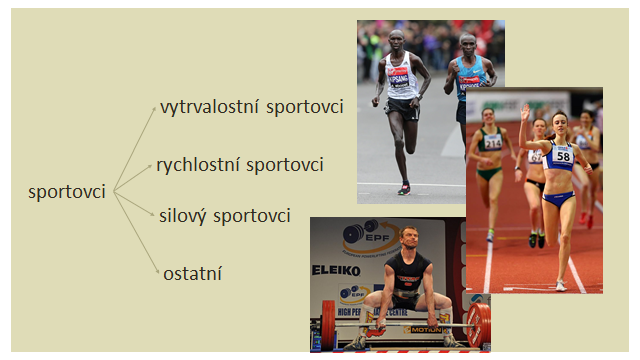 Diana MezuliáníkováMilada TepláKUDCH, Přírodovědecká fakulta Univerzity Karlovy, Praha 2018Pracovní list: Podpůrné prostředky ve sportu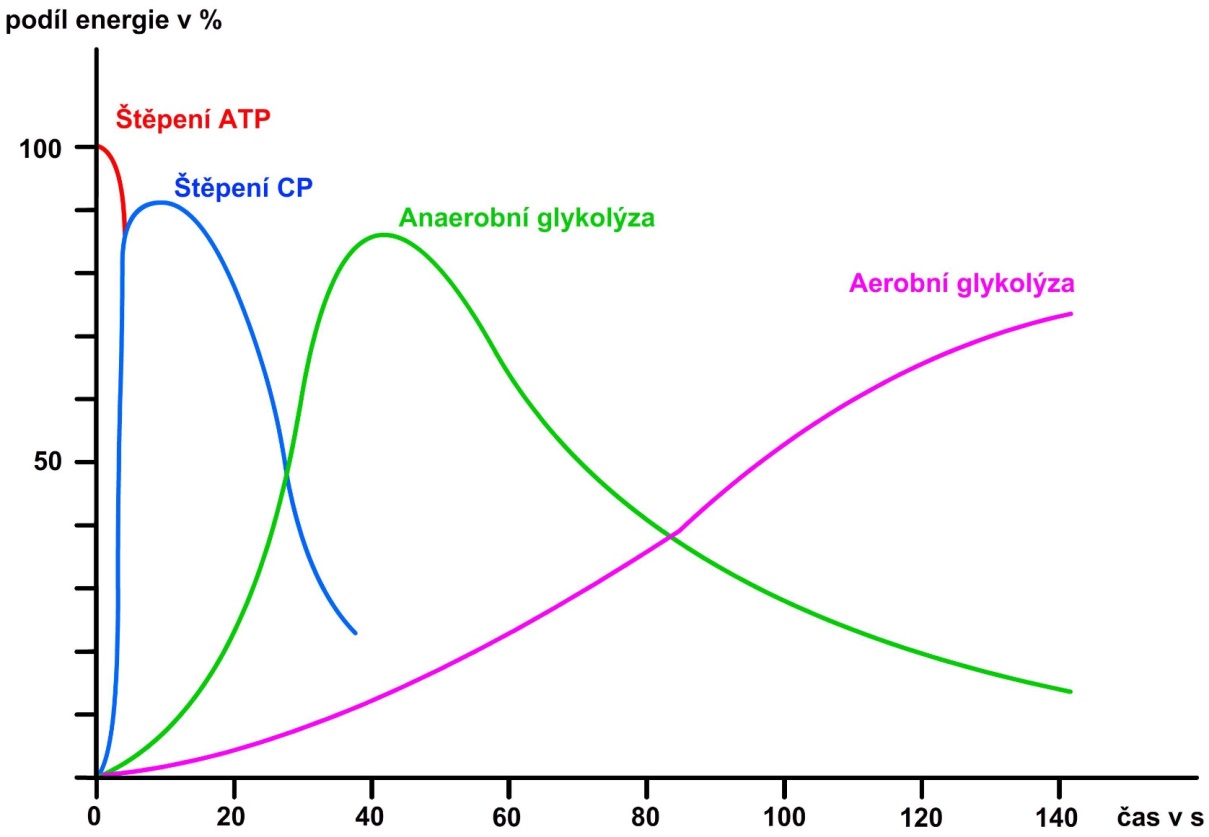 1) Za použití grafu uveďte, které metabolické děje jsou využívány pro tvorbu energie do 60 sekund sportovní zátěže. Zároveň vyznačte, které děje jsou v tomto časovém úseku využívány větší měrou a které menší měrou.______________________________________________________________________________________________________________________________________________________2) Ve vzorci ATP vyznačte uvedenou symbolikou:a) esterové vazby 		b) anhydridové vazby		 c) N-glykosidové vazby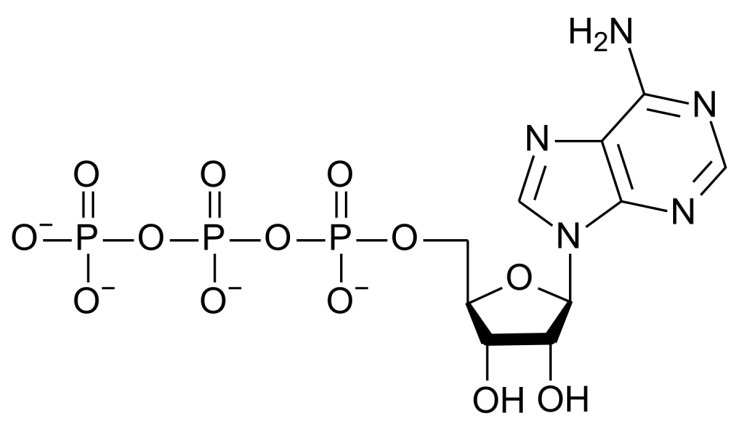 3) Rozhodněte, jaké pH má roztok jedlé sody:a) pH<7b) pH=7c) pH>74) Rozhodněte, které z uvedených aminokyselin patří mezi BCAA:leucin			       alanin			valin			glycin5) Vyberte definici pojmu esenciální aminokyseliny:a) Jsou to vonné sloučeniny, používané v parfumerii.b) Jsou to nepostradatelné aminokyseliny, člověk je musí přijímat potravou.c) Jsou to sloučeniny, které si tělo umí nasyntetizovat samo.6) Spojte vitaminy s jejich účinky:Vitamin A					Odolnost proti infekcímVitamin D					Vidění za nízkého osvětleníVitamin B12					Správný růst kostíVitamin C					Dostatek tvorby červených krvinek7) Doplňte, který prvek je vázaný v hemoglobinu: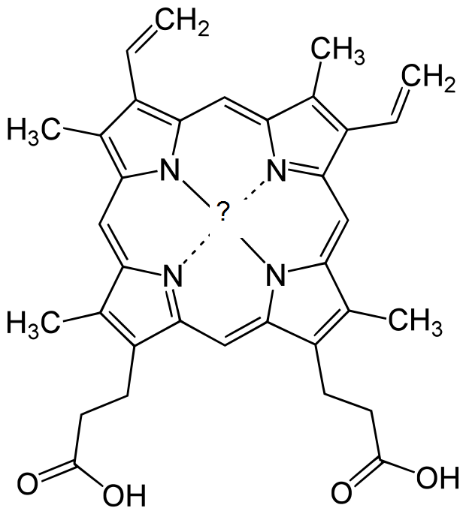 8a) Vyznačte ve vzorci testosteronu funkční skupiny a tyto skupiny nazvěte.8b) Mezi které látky řadíme testosteron v souvislosti na jeho chemické povaze: ___________________________________________________________________________9) Vyberte správné tvrzení:a) Diuretika zvyšují rychlost přenosu krvinek a tím zlepšují sportovní výkon.b) Diuretika se ve sportu zneužívají k maskování jiných dopingových látek.c) Při léčbě popálenin se k obnovení tkáně používají diuretika, sportovci však musí mít terapeutickou výjimku.Pracovní list: Podpůrné prostředky ve sportu, černobílá varianta1) Za použití grafu uveďte, které metabolické děje jsou využívány pro tvorbu energie do 60 sekund sportovní zátěže. Zároveň vyznačte, které děje jsou v tomto časovém úseku využívány větší měrou a které menší měrou.______________________________________________________________________________________________________________________________________________________2) Ve vzorci ATP vyznač uvedenou symbolikou:a) esterové vazby 		b) anhydridové vazby		 c) N-glykosidové vazby3) Rozhodni, jaké pH má roztok jedlé sody:a) pH<7b) pH=7c) pH>74) Rozhodni, které z uvedených aminokyselin patří mezi BCAA:leucin			       alanin			valin			glycin5) Vyber definici pojmu esenciální aminokyseliny:a) Jsou to vonné sloučeniny, používané v parfumerii.b) Jsou to nepostradatelné aminokyseliny, člověk je musí přijímat potravou.c) Jsou to sloučeniny, které si tělo umí nasyntetizovat samo.6) Spoj vitaminy s jejich účinky:Vitamin A					Odolnost proti infekcímVitamin D					Vidění za nízkého osvětleníVitamin B12					Správný růst kostíVitamin C					Dostatek tvorby červených krvinek7) Doplňte, který prvek je vázaný v hemoglobinu:8a) Vyznačte ve vzorci testosteronu funkční skupiny a tyto skupiny nazvěte.8b) Mezi které látky řadíme testosteron v souvislosti na jeho chemické povaze: ___________________________________________________________________________9) Vyberte správné tvrzení:a) Diuretika zvyšují rychlost přenosu krvinek a tím zlepšují sportovní výkon.b) Diuretika se ve sportu zneužívají k maskování jiných dopingových látek.c) Při léčbě popálenin se k obnovení tkáně používají diuretika, sportovci však musí mít terapeutickou výjimku.Pracovní list: Podpůrné prostředky ve sportu, autorské řešení1) Za použití grafu uveďte, které metabolické děje jsou využívány pro tvorbu energie do 60 sekund sportovní zátěže. Zároveň vyznačte, které děje jsou v tomto časovém úseku využívány větší měrou a které menší měrou.Odpověď: Nejprve se štěpí přímé zásoby ATP a CP (do cca 20 s sportovní zátěže), následuje anaerobní odbourávání glukosy s nástupem aerobního odbourávání glukosy.2) Ve vzorci ATP vyznač uvedenou symbolikou:a) esterové vazby 		b) anhydridové vazby		 c) N-glykosidové vazby3) Rozhodni, jaké pH má roztok jedlé sody:a) pH<7b) pH=7c) pH>74) Rozhodni, které z uvedených aminokyselin patří mezi BCAA:leucin			       alanin			valin			glycin5) Vyber definici pojmu esenciální aminokyseliny:a) Jsou to vonné sloučeniny, používané v parfumerii.b) Jsou to nepostradatelné aminokyseliny, člověk je musí přijímat potravou.c) Jsou to sloučeniny, které si tělo umí nasyntetizovat samo.6) Spoj vitaminy s jejich účinky:Vitamin A					Odolnost proti infekcímVitamin D					Vidění za nízkého osvětleníVitamin B12					Správný růst kostíVitamin C					Dostatek tvorby červených krvinek7) Doplňte, který prvek je vázaný v hemoglobinu: železo (železnaté ionty)8a) Vyznačte ve vzorci testosteronu funkční skupiny a tyto skupiny nazvěte.			—OH: hydroxylová skupina		=O: ketoskupina8b) Mezi které látky řadíme testosteron v souvislosti na jeho chemické povaze:Steroidní (popř. lipofilní)9) Vyberte správné tvrzení:a) Diuretika zvyšují rychlost přenosu krvinek a tím zlepšují sportovní výkon.b) Diuretika se ve sportu zneužívají k maskování jiných dopingových látek.c) Při léčbě popálenin se k obnovení tkáně používají diuretika, sportovci však musí mít terapeutickou výjimku.Citace použitých obrázků: [online]. 17. 4. 2018]. . [online]. 17. 4. 2018]. .[online]. 17. 4. 2018]. .Na svalový stah je zapotřebí energie, která je dodána __________ molekul ATP (adenosintrifosfát), které získáváme:v malém množství volně k dispoziciodbouráváním glukosy na pyruvátanaerobním odbouráváním pyruvátu na laktátaerobním odbouráváním pyruvátu na acetylkoenzym A, který je následně odbourán na CO2 v citrátovém cyklulipolýzou a následnou β-oxidací uvolněných mastných kyselin na acetylkoenzym A, který je následně odbourán na CO2 v citrátovém cykluodbouráváním aminokyselin oxidativní fosforylací v dýchacím řetězciPři prodlužující se délce trvání sportovní zátěže se velmi podstatně mění zdroje, které jsou v organismu využívané ke krytí zvýšených energetických nároků. Jako zdroje energie jsou využívány: ATP, CP (kreatinfosfát), glukosa (resp. svalový glykogen), lipidy a aminokyseliny.Doplňky stravy: při vrcholovém sportu sportovec není schopen doplnit všechny potřebné prvky a vitaminy pouze z jídla, k ochraně sportovcova zdraví je obvykle potřeba užívat výživových doplňků. Ve sportu jsou první zmínky o používání doplňků ke zlepšení sportovního výkonu datovány do starověkého Řecka, konkrétně byly používány při starověkých olympijských hrách. Dnes je na trhu velké množství doplňků, které můžeme převážně rozdělit na: ______________________________________________________ ______________________________________________________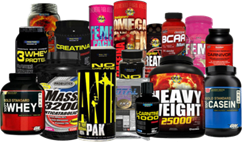 ________: stimuluje činnost mozku a oddaluje tak pocit únavy, což může nepřímo zlepšit vytrvalostní výkon. Použitím ________ se zvyšuje počet dostupných mastných kyselin, čímž se šetří svalový glykogen a  rodlužuje se doba do vyčerpání organismu. 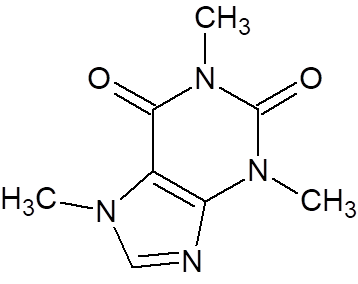 Soda bikarbona, neboli ____________________ se běžně používá při tzv. pálení žáhy k neutralizaci lokální kyselosti. Tato schopnost je využívána i při metabolické acidose, která vzniká při intenzivní krátké sportovní zátěži.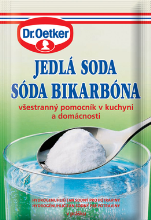 ________, neboli rozvětvené aminokyseliny jsou sportovci využívány pro jejich snadnou vstřebatelnost z trávicího ústrojí. Oxokyseliny: Mohou se přeměňovat na aminokyseliny procesem zvaným_________________. Z aminokyselin jsou pak procesem zvaným __________ tvořeny nové bílkoviny, které jsou potřebné k obnově poškozených svalových vláken.Vitaminy je souhrnné označení pro skupinu organických látek, které mají v organismu funkci koenzymů některých enzymů. Až na výjimky lidské tělo nedokáže vitaminy syntetizovat, proto je důležitý jejich příjem z potravy. Ve sportovní výživě vitaminy zaujímají důležité místo, neboť jejich absence může vést k poklesu výkonnosti. Nadměrné užívání vitaminu ale ke zlepšení výkonu nevede.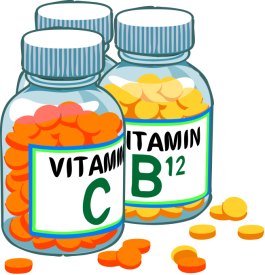 Minerální látky:________ (resp. jeho ionty) je klíčovým prvkem nutným pro transport kyslíku z atmosféry do tkání a využití O2 v buňkách. Má významnou roli v metabolismu během sportovní zátěže. Obzvlášť u vytrvalostních sportovkyň může vést nedostatek iontů tohoto kovu ke stagnaci či poklesu výkonnosti________ (resp. jeho ionty) se účastní mnoha enzymatických procesů včetně hydrolýzy ATP, přeměny lipidů a proteinů, glykolýzy. Sportovci doplňují ionty tohoto kovu zejména kvůli prevenci svalových křečíNa svalový stah je zapotřebí energie, která je dodána __________ molekul ATP (adenosintrifosfát), které získáváme:v malém množství volně k dispoziciodbouráváním glukosy na pyruvátanaerobním odbouráváním pyruvátu na laktátaerobním odbouráváním pyruvátu na acetylkoenzym A, který je následně odbourán na CO2 v citrátovém cyklulipolýzou a následnou β-oxidací uvolněných mastných kyselin na acetylkoenzym A, který je následně odbourán na CO2 v citrátovém cykluodbouráváním aminokyselin oxidativní fosforylací v dýchacím řetězciPři prodlužující se délce trvání sportovní zátěže se velmi podstatně mění zdroje, které jsou v organismu využívané ke krytí zvýšených energetických nároků. Jako zdroje energie jsou využívány: ATP, CP (kreatinfosfát), glukosa (resp. svalový glykogen), lipidy a aminokyseliny.Doplňky stravy: při vrcholovém sportu sportovec není schopen doplnit všechny potřebné prvky a vitaminy pouze z jídla, k ochraně sportovcova zdraví je obvykle potřeba užívat výživových doplňků. Ve sportu jsou první zmínky o používání doplňků ke zlepšení sportovního výkonu datovány do starověkého Řecka, konkrétně byly používány při starověkých olympijských hrách. Dnes je na trhu velké množství doplňků, které můžeme převážně rozdělit na: ______________________________________________________ ______________________________________________________________: stimuluje činnost mozku a oddaluje tak pocit únavy, což může nepřímo zlepšit vytrvalostní výkon. Použitím ________ se zvyšuje počet dostupných mastných kyselin, čímž se šetří svalový glykogen a prodlužuje se doba do vyčerpání organismu. Soda bikarbona, neboli ____________________ se běžně používá při tzv. pálení žáhy k neutralizaci lokální kyselosti. Tato schopnost je využívána i při metabolické acidose, která vzniká při intenzivní krátké sportovní zátěži.________, neboli rozvětvené aminokyseliny jsou sportovci využívány pro jejich snadnou vstřebatelnost z trávicího ústrojí. Oxokyseliny: Mohou se přeměňovat na aminokyseliny procesem zvaným_________________. Z aminokyselin jsou pak procesem zvaným __________ tvořeny nové bílkoviny, které jsou potřebné k obnově poškozených svalových vláken.Vitaminy je souhrnné označení pro skupinu organických látek, které mají v organismu funkci koenzymů některých enzymů. Až na výjimky lidské tělo nedokáže vitaminy syntetizovat, proto je důležitý jejich příjem z potravy. Ve sportovní výživě vitaminy zaujímají důležité místo, neboť jejich absence může vést k poklesu výkonnosti. Nadměrné užívání vitaminu ale ke zlepšení výkonu nevede.Minerální látky:________ (resp. jeho ionty) je klíčovým prvkem nutným pro transport kyslíku z atmosféry do tkání a využití O2 v buňkách. Má významnou roli v metabolismu během sportovní zátěže. Obzvlášť u vytrvalostních sportovkyň může vést nedostatek iontů tohoto kovu ke stagnaci či poklesu výkonnosti________ (resp. jeho ionty) se účastní mnoha enzymatických procesů včetně hydrolýzy ATP, přeměny lipidů a proteinů, glykolýzy. Sportovci doplňují ionty tohoto kovu zejména kvůli prevenci svalových křečíNa svalový stah je zapotřebí energie, která je dodána hydrolýzou molekul ATP (adenosintrifosfát), které získáváme:v malém množství volně k dispoziciodbouráváním glukosy na pyruvátanaerobním odbouráváním pyruvátu na laktátaerobním odbouráváním pyruvátu na acetylkoenzym A, který je následně odbourán na CO2 v citrátovém cyklulipolýzou a následnou β-oxidací uvolněných mastných kyselin na acetylkoenzym A, který je následně odbourán na CO2 v citrátovém cykluodbouráváním aminokyselin oxidativní fosforylací v dýchacím řetězciPři prodlužující se délce trvání sportovní zátěže se velmi podstatně mění zdroje, které jsou v organismu využívané ke krytí zvýšených energetických nároků. Jako zdroje energie jsou využívány: ATP, CP (kreatinfosfát), glukosa (resp. svalový glykogen), lipidy a aminokyseliny.Doplňky stravy: při vrcholovém sportu sportovec není schopen doplnit všechny potřebné prvky a vitaminy pouze z jídla, k ochraně sportovcova zdraví je obvykle potřeba užívat výživových doplňků. Ve sportu jsou první zmínky o používání doplňků ke zlepšení sportovního výkonu datovány do starověkého Řecka, konkrétně byly používány při starověkých olympijských hrách. Dnes je na trhu velké množství doplňků, které můžeme převážně rozdělit na: sacharidovo-proteinové doplňky, aminokyseliny, oxokyseliny, tuky, jedlou sodu, vitaminy a minerální látky.Kofein: stimuluje činnost mozku a oddaluje tak pocit únavy, což může nepřímo zlepšit vytrvalostní výkon. Použitím kofeinu se zvyšuje počet dostupných mastných kyselin, čímž se šetří svalový glykogen a prodlužuje se doba do vyčerpání organismu. Soda bikarbona, neboli jedlá soda se běžně používá při tzv. pálení žáhy k neutralizaci lokální kyselosti. Tato schopnost je využívána i při metabolické acidose, která vzniká při intenzivní krátké sportovní zátěži.BCAA, neboli rozvětvené aminokyseliny jsou sportovci využívány pro jejich snadnou vstřebatelnost z trávicího ústrojí. Oxokyseliny: Mohou se přeměňovat na aminokyseliny procesem zvaným transaminace. Z aminokyselin jsou pak procesem zvaným proteosyntéza tvořeny nové bílkoviny, které jsou potřebné k obnově poškozených svalových vláken.Vitaminy je souhrnné označení pro skupinu organických látek, které mají v organismu funkci koenzymů některých enzymů. Až na výjimky lidské tělo nedokáže vitaminy syntetizovat, proto je důležitý jejich příjem z potravy. Ve sportovní výživě vitaminy zaujímají důležité místo, neboť jejich absence může vést k poklesu výkonnosti. Nadměrné užívání vitaminu ale ke zlepšení výkonu nevede.Minerální látky:železo (resp. jeho ionty) je klíčovým prvkem nutným pro transport kyslíku z atmosféry do tkání a využití O2 v buňkách. Má významnou roli v metabolismu během sportovní zátěže. Obzvlášť u vytrvalostních sportovkyň může vést nedostatek iontů tohoto kovu ke stagnaci či poklesu výkonnostihořčík (resp. jeho ionty) se účastní mnoha enzymatických procesů včetně hydrolýzy ATP, přeměny lipidů a proteinů, glykolýzy. Sportovci doplňují ionty tohoto kovu zejména kvůli prevenci svalových křečí